Задания муниципального этапа олимпиады по географии10-11 классТестовый раунд1. На языках какой семьи говорит большая часть населения России:А. УральскойБ. ИндоевропейскойВ. АлтайскойГ. Юкагирской2. Что общего у Западной Сибири, Поволжья и Северного Кавказа:А.  Положение на пересечении транспортных путей, связывающих восточную и западную части страныБ. Специализация на черной металлургииВ. Обеспеченность топливно-энергетическими ресурсамиГ. Обеспеченность лесными ресурсами3. Для какой природной зоны характерны сельские поселения, расположенные в очагах земледелия вдоль рек, развитое молочное скотоводство на заливных лугах:А. ТундраБ. ТайгаВ. Смешанные лесаГ. ЛесостепиД. СтепиЕ. Горные районы4. Какая из перечисленных стран является монархией:	А. ШвецияБ. ЭквадорВ. ЧехияГ. Египет5. Найдите ошибку в перечне многонациональных государств:А. ИндияБ. ИндонезияВ. АфганистанГ. ЯпонияД. ФилиппиныЕ. НигерияЗ. Россия6. Какая отрасль была главной в прошлом в таких районах и городах, как Ланкашир, Фландрия, Лион, Милан, Лодзь:А. Пищевая промышленностьБ. Чёрная металлургияВ. Угольная промышленностьГ. Текстильная промышленностьД. СудостроениеЕ. Тяжёлое машиностроение7. Определите культуру, не выращиваемую во ФранцииА. КукурузаБ. РисВ. Сахарная свёклаГ. ТабакД. ХлопчатникЕ. Цитрусовые8. Какой город возник и быстро рос благодаря внешним миграциям:А. ДублинБ. Веллингтон,В. ДжакартаГ. СтамбулД. Дамаск9.  Выберите вариант, в котором все страны имеют низкую (менее 50%) долю городского населения:А. Заир, Австралия, ИндонезияБ. Бразилия, Боливия, УругвайВ. Эфиопия, Афганистан, НепалГ. Португалия, Турция, Польша10. Найдите ошибку в перечне внутриконтинентальных стран:А. БоливияБ. МонголияВ. ЧехияГ. Ангола11. Выберите единственно правильное сочетание:А. Ненецкий АО – тундра – подзолистая почваБ. Белгородская область – тайга – серые лесные почвыВ. Карелия – тайга - серые лесные почвыГ. Оренбургская область – степь - чернозёмыД. Астраханская область – пустыня – коричневые почвы 12. Назовите страну по столицам её соседей:А. Буэнос-Айрес, Бразилиа, Ла-ПасБ. Пекин, Астана, Москва13. Определите страну по характерным для неё объектам:А. Театр «Кабуки», сакура, Фудзияма, синкансенБ.  Башня «Си-Эн-Тауэр», Онтарио, тотем, Ниагарский водопад14. Расположите объекты в тех районах Новгородской области, в которых они расположеныА. Дендропарк в с. Опеченский Посад           1. Новгородский районБ. Музей «Славянская деревня X века»          2. Старорусский районВ. Церковь Спаса на Нередице  (XII век)       3. Любытинский район         Г. Памятник природы «Ильменский глинт»   4. Боровичский район15.  За последние десятилетия у озера Байкал изменился водный режим. На это повлиял такой фактор, как:А. Быстрый рост городов вокруг БайкалаБ. Сброс отходов производства Байкальского целлюлозно-бумажного комбинатаВ. Развитие лесозаготовительного комплекса на водосборной территории озераГ. строительство и ввод в эксплуатацию Иркутской ГЭС16. Территории каких стран и какого моря полностью видны на карте? 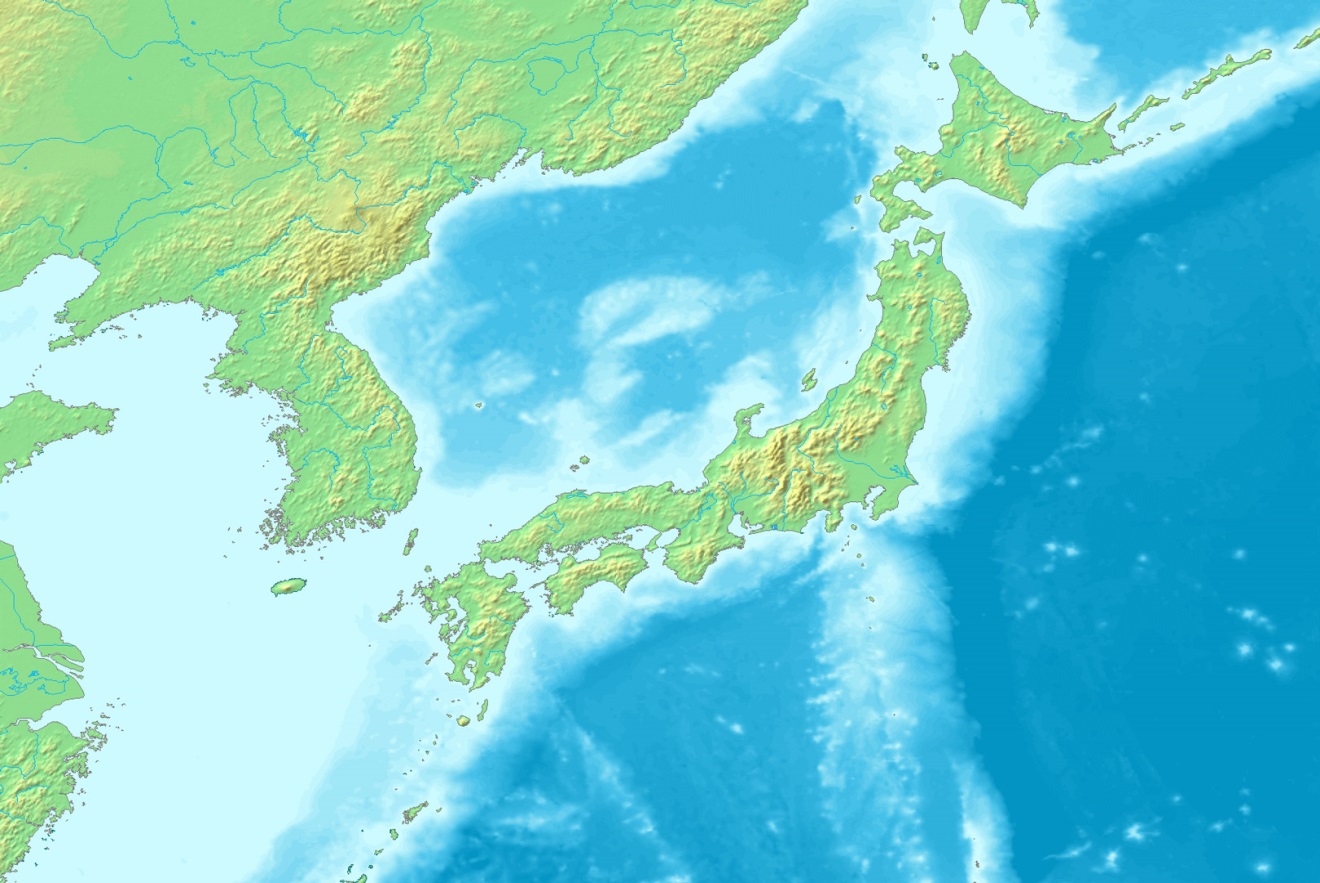 17. Распределите формы рельефа по субъектам Российской Федерации:А. Мурманская область             1. Валдайская возвышенностьБ. Оренбургская область           2. Тургайская равнинаВ. Волгоградская область         3. Возвышенность Ергени         Г. Тверская область                   4. Хибины18. Главными регионами машиностроения мира являются:А. Северная Америка, зарубежная Европа, Восточная и Юго-Восточная Азия, СНГ Б. Северная Америка, зарубежная Азия, Латинская Америка, СНГ              В. Северная Америка, зарубежная Европа, Южная Азия, Восточная и Юго-восточная Азия        19. Выберите две страны, в которых производство натурального каучука является отраслью международной специализации:А. СингапурБ. ИндонезияВ. МалайзияГ. Индия20. 	Отметьте полное соответствие:А. Плато Колорадо – Долина Смерти – полюс жары западного полушарияБ. Примексиканская низменность – р. Колорадо – города Даллас и Хьюстон – район проживания пуштуновВ. Калифорнийский полуостров – США – штат Нижняя Калифорния – орошаемое земледелие и садоводствоГ. Исток р. Миссисипи – Средний Запад – крупные нефте- и газопроводы – посевы кукурузы, пшеницы, сорго, сои